ANEXO 1FORMULARIO DEL PROYECTOENTIDADES ELEGIBLESPROGRAMA FONDO DE INNOVACIÓN PARA LA COMPETITIVIDADFIC 2022GOBIERNO REGIONAL REGIÓN DE O’HIGGINS1. ANTECEDENTES GENERALESNOMBRE DEL PROYECTO (Máximo 50 Caracteres).NOMBRE DE LA ENTIDAD POSTULANTEDIRECCIÓN DE SEDE U OFICINA DE LA ENTIDAD EN LA REGIÓN DE O’HIGGINSCOORDINADOR RESPONSABLE DEL PROYECTO (Es quien está a cargo de la administración y será el responsable de la calidad de ejecución y del fiel cumplimiento de los compromisos contraídos en él.)REPRESENTANTE LEGAL DE LA ENTIDADANTECEDENTES DE LA INICIATIVAPRIORIDAD REGIONAL QUE ABORDARÁ LA INICIATIVA(Marque con una "x" la que corresponda). Sólo se podrá marcar una casilla. Indicar la que tenga mayor relevancia con la iniciativa propuesta.Sector Productivo al cual se vincula la iniciativa:DESTINO DEL PROYECTO (Marque con una "x" el que corresponda).Solo se podrá marcar un destino. Indicar el que tenga mayor relevancia con la iniciativa propuesta.DURACIÓN Y SEDE DE LA INICIATIVAPRESUPUESTO DETALLADO DEL PROYECTO. (Remitirse a lo estipulado en las bases).ESTADO DEL ARTE (Indicar qué existe en Chile y en el extranjero relacionado con la innovación propuesta, incluyendo información cualitativa y cuantitativa, citando las fuentes utilizadas (máximo 2 páginas))DESCRIPCIÓN DE LA PROPUESTA TÉCNICA Y METODOLÓGICA.Problema identificado u oportunidad que se desea abordar.Mérito innovador de la iniciativa (deberá indicar la novedad, originalidad y los aspectos diferenciadores del producto, proceso o servicio respecto de lo que existe actualmente y su grado de innovación e inexistencia de la innovación propuesta, dentro del país o región)Identificación de los impactos esperados del proyecto4.4. Objetivos (General y Específicos)Productos e IndicadoresIndicadores de evaluación ex-ante Se deberán considerar todos los indicadores anteriormente presentados.Beneficiarios Directos(Consistente con los productos del proyecto)Metodología a aplicar en el Proyecto (Máximo 2 Páginas)Actividades de difusión y divulgación científica. (Describir los mecanismos a utilizar e        indicar las acciones a realizar)Mecanismos de transferencia tecnológica, en caso de seleccionar dicho destino(Describir los mecanismos a utilizar e indicar las acciones a realizar. Dependiendo de las características del Beneficiario Directo, se debe justificar la metodología y pertinencia de relacionamiento práctico).Modelo de Sustentabilidad(Describir el modelo propuesto para dar continuidad a la iniciativa, una vez terminada la intervención del proyecto. Se deberá entregar certificado de compromiso de la Entidad que se hará cargo de la operación post proyecto y de sus costos de mantención).Calendarización de actividades (Insertar Carta Gantt, detallando actividades a realizar)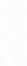 6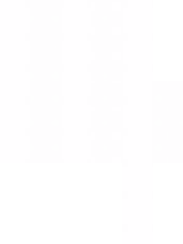 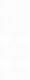 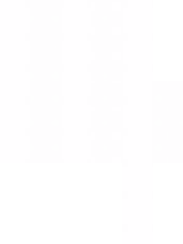 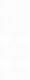 Plan de contingencia.Incorpore un plan de contingencia, considerando para ello escenarios desfavorables y posibles riesgos en la ejecución del proyecto (1 página).Función de cada integrante del proyecto y horas de dedicación.Equipo técnico completo. (Se deberá incorporar a TODO el personal que participará en las actividades del proyecto, incluyendo a aquellos profesionales que presten servicios puntuales. Sólo se financiarán las funciones que estén consideradas en este cuadro.)(Adjuntar CV resumido que incluya información personal básica, Formación Académica, experiencia laboral en la región de O’Higgins, una hoja por cada integrante en letra Arial tamaño 11 interlineado simple, sumando estos antecedentes al presente formulario).4 En este ítem, el Gobierno Regional de O’Higgins, velará porque los montos involucrados en gastos en personal sean indispensables para la correcta ejecución del proyecto y se ajusten a precios de mercado para profesiones y/o técnicos en actividades similares. Lo anterior dado que se desprende que la Entidad postulante cuenta con la capacidad técnica y el recurso humano necesario para llevar adelante el proyecto.Bibliografía Referencial (Máximo 1 Página)ANTECEDENTES ADICIONALESIncorporar adicionalmente antecedentes relevantes de la iniciativa, que sea necesario agregar para su evaluación y análisis. No agregar: CV completo.Transferencia …Nombre Completo:Nombre Completo:Firma:Firma:Cargo en la institución:Cargo en la institución:Cargo en la institución:Cargo en la institución:Número de Teléfono:Número de Celular:Número de Celular:e-mail:Dirección Particular en la Región de O’Higgins:Dirección Particular en la Región de O’Higgins:Dirección Particular en la Región de O’Higgins:Dirección Particular en la Región de O’Higgins:Nombre Completo:Nombre Completo:Firma y Timbre:Nombre del Cargo:Nombre del Cargo:Nombre del Cargo:Número de Teléfono:Número de Celular:e-mail:Dirección:Dirección:Dirección:Servicios a la MineríaAlimentosTurismoConstrucciónServicios avanzados de apoyoEnergías Renovables no convencionalesMetalmecánicaEmpresas de servicios en los ámbitos de las TIC y la BiotecnologíaOtro (defina):PROGRAMASPROGRAMASPROYECTOS Y/O ACCIONESPROYECTOS Y/O ACCIONES1.1. La Promoción de la Economía Circular.1.1. La Promoción de la Economía Circular.Tecnificación del riego pequeños productores utilizando ERNC.Tecnificación del riego pequeños productores utilizando ERNC.1.1. La Promoción de la Economía Circular.1.1. La Promoción de la Economía Circular.I+D+i para nuevos revestimientos para canales de distribución de agua.I+D+i para nuevos revestimientos para canales de distribución de agua.1.1. La Promoción de la Economía Circular.1.1. La Promoción de la Economía Circular.Agricultura de precisión para certificado orgánico.Agricultura de precisión para certificado orgánico.1.1. La Promoción de la Economía Circular.1.1. La Promoción de la Economía Circular.I+D+i para apoyo al reciclaje y la valorización de los de desechos y subproductos de las actividades productivas regionales: minería, agropecuario, construcción y turismo.I+D+i para apoyo al reciclaje y la valorización de los de desechos y subproductos de las actividades productivas regionales: minería, agropecuario, construcción y turismo.1.1. La Promoción de la Economía Circular.1.1. La Promoción de la Economía Circular.I+D+i para la: gestión y manejo de los recursos hídricos; mejora de la calidad del agua; optimización y reutilización del agua de riego y su tecnificación.I+D+i para la: gestión y manejo de los recursos hídricos; mejora de la calidad del agua; optimización y reutilización del agua de riego y su tecnificación.1.1. La Promoción de la Economía Circular.1.1. La Promoción de la Economía Circular.La promoción y el apoyo para la utilización de ERNC y mejora de la eficiencia energética de los procesos productivos y en la prestación de servicios (turismo).La promoción y el apoyo para la utilización de ERNC y mejora de la eficiencia energética de los procesos productivos y en la prestación de servicios (turismo).1.1. La Promoción de la Economía Circular.1.1. La Promoción de la Economía Circular.I+D+i para favorecer la seguridad, trazabilidad e inocuidad alimentaria relacionadas con el uso del agua o la valorización de subproductos agrícolas.I+D+i para favorecer la seguridad, trazabilidad e inocuidad alimentaria relacionadas con el uso del agua o la valorización de subproductos agrícolas.1.2 Diversificación y adaptación de los cultivos al cambio climático1.2 Diversificación y adaptación de los cultivos al cambio climáticoDesarrollo de nuevas variedades mejoradas y adaptadas tanto a los efectos del cambio climático, como a los requerimientos del mercado.Desarrollo de nuevas variedades mejoradas y adaptadas tanto a los efectos del cambio climático, como a los requerimientos del mercado.1.2 Diversificación y adaptación de los cultivos al cambio climático1.2 Diversificación y adaptación de los cultivos al cambio climáticoIntroducción de nuevos cultivos y nuevas variedades (especies) adaptados a las nuevas condiciones climatológicas e instrumentar programas de cultivos adaptados a las condiciones locales (secano, regadío)Introducción de nuevos cultivos y nuevas variedades (especies) adaptados a las nuevas condiciones climatológicas e instrumentar programas de cultivos adaptados a las condiciones locales (secano, regadío)1.2 Diversificación y adaptación de los cultivos al cambio climático1.2 Diversificación y adaptación de los cultivos al cambio climáticoGestión integrada de plagas o Manejo Ecológico de  Plagas (MEP)Gestión integrada de plagas o Manejo Ecológico de  Plagas (MEP)2.1 Desarrollo de nuevos productos y servicios por parte de pequeños productores y pequeñas empresasNuevos productos gourmetNuevos productos gourmet2.1 Desarrollo de nuevos productos y servicios por parte de pequeños productores y pequeñas empresasHorticultura 4º y 5º gamaHorticultura 4º y 5º gama2.1 Desarrollo de nuevos productos y servicios por parte de pequeños productores y pequeñas empresasDiferenciación productos: sellos origen, certificacionesDiferenciación productos: sellos origen, certificaciones2.2	Incorporación	de tecnologías, emprendimientos		y servicios 4.0.2.2	Incorporación	de tecnologías, emprendimientos		y servicios 4.0.Proyectos Innovadores para responder a los desafíos de las grandes y medianas empresas y los servicios públicos de la Región de O’Higgins.Proyectos Innovadores para responder a los desafíos de las grandes y medianas empresas y los servicios públicos de la Región de O’Higgins.2.2	Incorporación	de tecnologías, emprendimientos		y servicios 4.0.2.2	Incorporación	de tecnologías, emprendimientos		y servicios 4.0.La incorporación de tecnologías 4.0 por parte de pequeños productores y pequeñas empresas, para la adquisición de ventajas competitivas.La incorporación de tecnologías 4.0 por parte de pequeños productores y pequeñas empresas, para la adquisición de ventajas competitivas.2.2	Incorporación	de tecnologías, emprendimientos		y servicios 4.0.2.2	Incorporación	de tecnologías, emprendimientos		y servicios 4.0.Emprendimiento innovador, que aproveche las oportunidades que se abren en la extensión de las tecnologías 4.0.Emprendimiento innovador, que aproveche las oportunidades que se abren en la extensión de las tecnologías 4.0.2.2	Incorporación	de tecnologías, emprendimientos		y servicios 4.0.2.2	Incorporación	de tecnologías, emprendimientos		y servicios 4.0.Servicios avanzados de apoyo a los sectores económicos de la región, minería, agroindustria, construcción y ERNC, que requieren este tipo de tecnologías y que demandan servicios avanzadosServicios avanzados de apoyo a los sectores económicos de la región, minería, agroindustria, construcción y ERNC, que requieren este tipo de tecnologías y que demandan servicios avanzados2.3 Puesta en valor en el mercado de los productos, servicios	regionales, patrimonio arquitectónico y físico o natural.2.3 Puesta en valor en el mercado de los productos, servicios	regionales, patrimonio arquitectónico y físico o natural.Sellos de calidad, sustentables, de origen, etc.Sellos de calidad, sustentables, de origen, etc.2.3 Puesta en valor en el mercado de los productos, servicios	regionales, patrimonio arquitectónico y físico o natural.2.3 Puesta en valor en el mercado de los productos, servicios	regionales, patrimonio arquitectónico y físico o natural.Certificaciones fitosanitarias, calidad que aseguren la trazabilidad, seguridad e inocuidad alimentarias Certificaciones fitosanitarias, calidad que aseguren la trazabilidad, seguridad e inocuidad alimentarias 3.1	Información, Formación		yExtensionismo3.1	Información, Formación		yExtensionismoFormación de capital humano avanzado en: Formación de capital humano avanzado en: Formación de capital humano avanzado en: 3.1	Información, Formación		yExtensionismo3.1	Información, Formación		yExtensionismoEficiencia Hídrica y energética;Eficiencia Hídrica y energética;Eficiencia Hídrica y energética;3.1	Información, Formación		yExtensionismo3.1	Información, Formación		yExtensionismoCambio climático y sustentabilidad ambiental; tecnologías 4.0; Cambio climático y sustentabilidad ambiental; tecnologías 4.0; Cambio climático y sustentabilidad ambiental; tecnologías 4.0; 3.1	Información, Formación		yExtensionismo3.1	Información, Formación		yExtensionismoComercialización y marketing basadas en las TICs y las redes sociales;Comercialización y marketing basadas en las TICs y las redes sociales;Comercialización y marketing basadas en las TICs y las redes sociales;3.1	Información, Formación		yExtensionismo3.1	Información, Formación		yExtensionismoInformación para:Información para:Información para:3.1	Información, Formación		yExtensionismo3.1	Información, Formación		yExtensionismoLas tecnologías 4.0, que son requeridas por todos               los sectores de la Región.Las tecnologías 4.0, que son requeridas por todos               los sectores de la Región.3.1	Información, Formación		yExtensionismo3.1	Información, Formación		yExtensionismoCambio climático y sustentabilidad ambiental.Cambio climático y sustentabilidad ambiental.3.1	Información, Formación		yExtensionismo3.1	Información, Formación		yExtensionismoLa promoción y la comercialización así como las            nuevas formas de comercialización y marketing basadas en las TICs y las redes sociales.La promoción y la comercialización así como las            nuevas formas de comercialización y marketing basadas en las TICs y las redes sociales.La promoción y la comercialización así como las            nuevas formas de comercialización y marketing basadas en las TICs y las redes sociales.3.1	Información, Formación		yExtensionismo3.1	Información, Formación		yExtensionismoExtensionismo: que contribuya a la introducción de nuevos manejos en las actividades regionales, derivados de la acción contra el cambio climático o de la introducción de nuevas tecnologías 4.0.Extensionismo: que contribuya a la introducción de nuevos manejos en las actividades regionales, derivados de la acción contra el cambio climático o de la introducción de nuevas tecnologías 4.0.Extensionismo: que contribuya a la introducción de nuevos manejos en las actividades regionales, derivados de la acción contra el cambio climático o de la introducción de nuevas tecnologías 4.0.4.	Otro4.	OtroNuevo Proyecto/Acción“Se podrán identificar nuevos “Proyecto/Acción” en el marco del segundo párrafo de título 2. LÍNEAS ESTRATÉGICAS PRIORITARIAS.Nuevo Proyecto/Acción“Se podrán identificar nuevos “Proyecto/Acción” en el marco del segundo párrafo de título 2. LÍNEAS ESTRATÉGICAS PRIORITARIAS.Nuevo Proyecto/Acción“Se podrán identificar nuevos “Proyecto/Acción” en el marco del segundo párrafo de título 2. LÍNEAS ESTRATÉGICAS PRIORITARIAS.a) Investigacióna.1) Desarrollo experimentala.2) La investigación y desarrollob) La innovaciónb.1) Innovación empresarialb.2) lnnovación de base científico-tecnológicab.3) Innovación Socialb.4) Innovación públicaEmprendimientod) La difusión y transferencia tecnológicad.1) Difusión Tecnológicad.2) Transferencia TecnológicaLa formación, inserción y atracción de recursos especializadosf) El fortalecimiento de redes para la innovación y equipamiento de apoyo a la competitividadg) El fomento de la cultura del emprendimiento y la innovaciónh) Otro (defina):DURACIÓN TOTAL (en meses):LUGAR DE EJECUCIÓN DE LA INICIATIVA:(Comuna y localidad de la Región de O’Higgins donde se ejecutarán las actividades)LUGAR DE EJECUCIÓN DE LA INICIATIVA:(Comuna y localidad de la Región de O’Higgins donde se ejecutarán las actividades)GastosMONTO SOLICITADO AL FIC (M$)APORTE PECUNIARIOAPORTE NO PECUNIARIO (M$)MONTO TOTAL PROYECTO (M$)GastosMONTO SOLICITADO AL FIC (M$)(M$)APORTE NO PECUNIARIO (M$)MONTO TOTAL PROYECTO (M$)GASTOS DE PERSONAL (Máximo 25% TOTAL FIC)(Detallar)M$M$M$M$GASTOS DE INVERSIÓN (Máximo 60% total FIC)Adquisición de Máquinas, Equipos e InsumosMobiliarioInfraestructura (máximo 10% del subítems GASTOS DE INVERSIÓN)GASTOS DE OPERACIÓN (Máximo 10% total FIC)Servicios de TercerosM$M$M$M$Difusión (máximo 50% del subítems GASTOS DE OPERACIÓN)M$M$M$M$GASTOS ADMINISTRATIVOS(Máximo 5% TOTAL FIC) (detallar)M$M$M$M$TOTALES PROYECTOM$M$M$M$Debe estar en coherencia con las brechas y grupo de beneficiarios a ser atendidos o intervenidos.Objetivo GeneralIndicador de ResultadoFórmula de cálculo:MetaMedio de verificaciónObjetivos EspecíficosIndicador de resultado deObjetivos EspecíficosMeta de Indicadorde resultadoMedios de VerificaciónObjetivo Especifico 1:Definir cada objetivo específico que permita dar cumplimiento al objetivo general del proyecto.Se deberá indicar:Fórmula de cálculo;Meta a cumplir por el proyecto.Indicar medios de	verificación que reflejen el cumplimiento del objetivo.Objetivo Especifico 2:Objetivo Especifico 3:Objetivo Especifico n:Objetivo específicoProductosIndicadoresMedio de verificación(Sólo indicar número).Son los bienes y/o servicios que produce o entrega elproyecto para cumplir su objetivo.		Deben expresarse como un trabajo	terminado(sistemas         instalados,población capacitada, alumnos egresados, etc).Se deberá indicar:Fórmula de cálculo;Meta a cumplir por el proyectoIndicar medios de verificación que reflejen la obtención del resultado.(Sólo indicar número).Agregue tantas filas como requiera.Agregue tantas filas como requiera.NombreFórmula de CálculoMetaCoberturaNº de beneficiarios efectivos/Población potencialEntrega de productosNúmero de productos entregados/Número total de productos comprometidos en el proyectoNúmero de beneficiarios efectivosNúmero total beneficiarios a la fecha / Número total de beneficiarios comprometidos en el proyectoNúmero de beneficiarios efectivosNúmero total beneficiarias mujeres a la fecha / Número total de beneficiarias mujeres comprometidas en el proyectoNúmero de beneficiarios efectivosNúmero total beneficiarios hombres a la fecha / Número total de beneficiarios hombres comprometidos en el proyectoNúmero de beneficiarios efectivosNúmero total de empresas beneficiadas a la fecha / Número total de empresas comprometidas en el proyectoTipoNúmeroCaracterización demográfica y económica de los beneficiariosBeneficiarios HombresBeneficiarios MujeresEmpresas BeneficiadasCarta Gantt - TITULO PROYECTOIngrese los productos para el proyecto, asociándolos a los Objetivos propuestos.Indique las actividades relacionadas y su duración, se generará de manera automática la barra correspondiente en el gráfico de la derecha.Indique el logro de los hitos para cada resultado. Recuerde que no necesariamente todas las actividades conducen al logro de un hito.Inserte filas en el medio del cuadro, a medida que requiera agregar más actividades.Función en el ProyectoNombreGéneroTítulo y Grado AcadémicoActividad del proyecto de la cual estará a cargoHoras de dedicación mensual al proyectoHoras de dedicación a otros proyectosRemuneración mensual bruta4 ($)